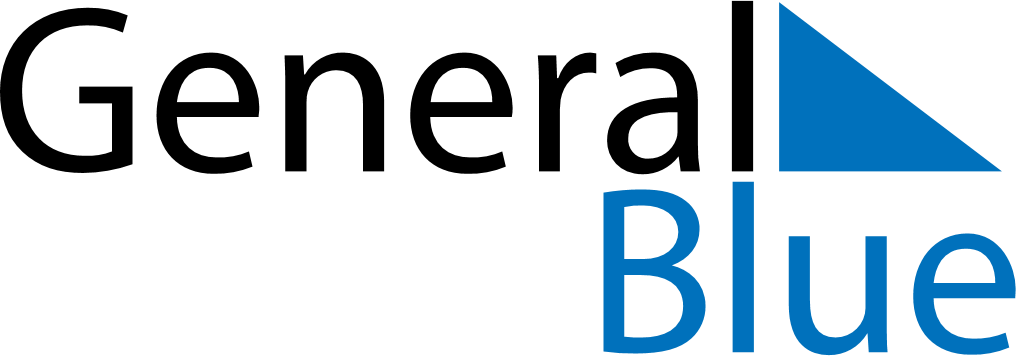 February 2024February 2024February 2024February 2024February 2024February 2024Hun, Al Jufrah, LibyaHun, Al Jufrah, LibyaHun, Al Jufrah, LibyaHun, Al Jufrah, LibyaHun, Al Jufrah, LibyaHun, Al Jufrah, LibyaSunday Monday Tuesday Wednesday Thursday Friday Saturday 1 2 3 Sunrise: 7:45 AM Sunset: 6:33 PM Daylight: 10 hours and 48 minutes. Sunrise: 7:45 AM Sunset: 6:34 PM Daylight: 10 hours and 49 minutes. Sunrise: 7:44 AM Sunset: 6:35 PM Daylight: 10 hours and 50 minutes. 4 5 6 7 8 9 10 Sunrise: 7:43 AM Sunset: 6:36 PM Daylight: 10 hours and 52 minutes. Sunrise: 7:43 AM Sunset: 6:37 PM Daylight: 10 hours and 53 minutes. Sunrise: 7:42 AM Sunset: 6:37 PM Daylight: 10 hours and 55 minutes. Sunrise: 7:41 AM Sunset: 6:38 PM Daylight: 10 hours and 56 minutes. Sunrise: 7:41 AM Sunset: 6:39 PM Daylight: 10 hours and 58 minutes. Sunrise: 7:40 AM Sunset: 6:40 PM Daylight: 10 hours and 59 minutes. Sunrise: 7:39 AM Sunset: 6:41 PM Daylight: 11 hours and 1 minute. 11 12 13 14 15 16 17 Sunrise: 7:39 AM Sunset: 6:41 PM Daylight: 11 hours and 2 minutes. Sunrise: 7:38 AM Sunset: 6:42 PM Daylight: 11 hours and 4 minutes. Sunrise: 7:37 AM Sunset: 6:43 PM Daylight: 11 hours and 5 minutes. Sunrise: 7:36 AM Sunset: 6:44 PM Daylight: 11 hours and 7 minutes. Sunrise: 7:35 AM Sunset: 6:44 PM Daylight: 11 hours and 9 minutes. Sunrise: 7:34 AM Sunset: 6:45 PM Daylight: 11 hours and 10 minutes. Sunrise: 7:34 AM Sunset: 6:46 PM Daylight: 11 hours and 12 minutes. 18 19 20 21 22 23 24 Sunrise: 7:33 AM Sunset: 6:47 PM Daylight: 11 hours and 13 minutes. Sunrise: 7:32 AM Sunset: 6:47 PM Daylight: 11 hours and 15 minutes. Sunrise: 7:31 AM Sunset: 6:48 PM Daylight: 11 hours and 17 minutes. Sunrise: 7:30 AM Sunset: 6:49 PM Daylight: 11 hours and 18 minutes. Sunrise: 7:29 AM Sunset: 6:50 PM Daylight: 11 hours and 20 minutes. Sunrise: 7:28 AM Sunset: 6:50 PM Daylight: 11 hours and 22 minutes. Sunrise: 7:27 AM Sunset: 6:51 PM Daylight: 11 hours and 23 minutes. 25 26 27 28 29 Sunrise: 7:26 AM Sunset: 6:52 PM Daylight: 11 hours and 25 minutes. Sunrise: 7:25 AM Sunset: 6:52 PM Daylight: 11 hours and 27 minutes. Sunrise: 7:24 AM Sunset: 6:53 PM Daylight: 11 hours and 29 minutes. Sunrise: 7:23 AM Sunset: 6:54 PM Daylight: 11 hours and 30 minutes. Sunrise: 7:22 AM Sunset: 6:54 PM Daylight: 11 hours and 32 minutes. 